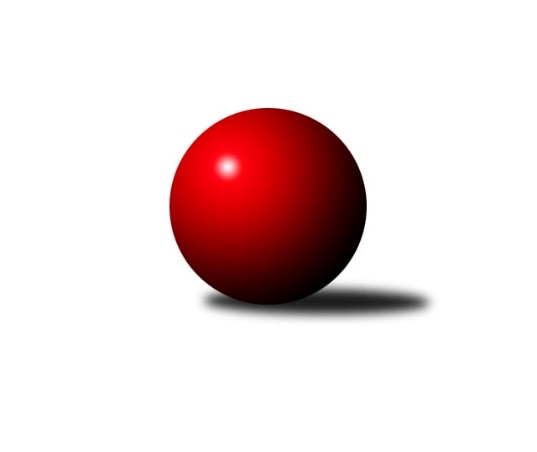 Č.13Ročník 2009/2010	5.12.2009Nejlepšího výkonu v tomto kole: 2674 dosáhlo družstvo: TJ  Odry ˝A˝Severomoravská divize 2009/2010Výsledky 13. kolaSouhrnný přehled výsledků:SKK Ostrava ˝A˝	- HKK Olomouc ˝B˝	4:12	2514:2542		5.12.KK Hranice ˝A˝	- KK Minerva Opava ˝A˝	8:8	2422:2439		5.12.TJ Kovohutě Břidličná ˝A˝	- Sokol Přemyslovice ˝B˝	12:4	2520:2398		5.12.TJ Sokol Sedlnice ˝A˝	- KK Šumperk ˝B˝	14:2	2479:2398		5.12.TJ  Krnov ˝B˝	- TJ Horní Benešov ˝B˝	4:12	2372:2422		5.12.TJ  Odry ˝A˝	- TJ Sokol Chvalíkovice ˝A˝	12:4	2674:2618		5.12.TJ Tatran Litovel ˝A˝	- TJ VOKD Poruba ˝A˝	14:2	2644:2519		5.12.Tabulka družstev:	1.	KK Minerva Opava ˝A˝	13	9	3	1	149 : 59 	 	 2538	21	2.	HKK Olomouc ˝B˝	13	9	2	2	129 : 79 	 	 2550	20	3.	TJ Kovohutě Břidličná ˝A˝	13	8	0	5	113 : 95 	 	 2519	16	4.	TJ Tatran Litovel ˝A˝	13	7	1	5	114 : 94 	 	 2517	15	5.	TJ VOKD Poruba ˝A˝	13	7	0	6	114 : 94 	 	 2490	14	6.	KK Hranice ˝A˝	13	6	1	6	105 : 103 	 	 2522	13	7.	SKK Ostrava ˝A˝	13	6	0	7	102 : 106 	 	 2504	12	8.	TJ  Krnov ˝B˝	13	6	0	7	97 : 111 	 	 2450	12	9.	TJ Sokol Sedlnice ˝A˝	13	6	0	7	96 : 112 	 	 2528	12	10.	TJ Sokol Chvalíkovice ˝A˝	13	5	0	8	94 : 114 	 	 2492	10	11.	TJ  Odry ˝A˝	13	4	2	7	92 : 116 	 	 2494	10	12.	KK Šumperk ˝B˝	13	5	0	8	76 : 132 	 	 2494	10	13.	TJ Horní Benešov ˝B˝	13	4	1	8	91 : 117 	 	 2440	9	14.	Sokol Přemyslovice ˝B˝	13	4	0	9	84 : 124 	 	 2466	8Podrobné výsledky kola:	 SKK Ostrava ˝A˝	2514	4:12	2542	HKK Olomouc ˝B˝	Miroslav Složil	 	 215 	 209 		424 	 0:2 	 427 	 	201 	 226		Leopold Jašek	Jan Polášek	 	 204 	 206 		410 	 0:2 	 433 	 	211 	 222		Jiří Kropáč	Miroslav Pytel	 	 208 	 216 		424 	 2:0 	 394 	 	184 	 210		Svatopluk Hopjan	Petr Holas	 	 195 	 227 		422 	 2:0 	 417 	 	211 	 206		Milan Sekanina	Jiří Trnka	 	 217 	 220 		437 	 0:2 	 452 	 	236 	 216		Josef Šrámek	Zdeněk Kuna	 	 215 	 182 		397 	 0:2 	 419 	 	222 	 197		Radek Malíšekrozhodčí: Nejlepší výkon utkání: 452 - Josef Šrámek	 KK Hranice ˝A˝	2422	8:8	2439	KK Minerva Opava ˝A˝	Jiří Terrich	 	 221 	 187 		408 	 2:0 	 398 	 	203 	 195		Zdeněk Chlopčík	Vladimír Hudec	 	 194 	 208 		402 	 2:0 	 392 	 	200 	 192		Pavel Martinec	Petr  Pavelka st	 	 188 	 197 		385 	 0:2 	 417 	 	209 	 208		Aleš Fischer	Kamil Bartoš	 	 223 	 199 		422 	 2:0 	 408 	 	203 	 205		Petr Luzar	Petr  Pavelka ml	 	 209 	 198 		407 	 2:0 	 398 	 	201 	 197		Josef Plšek	Karel Pitrun	 	 197 	 201 		398 	 0:2 	 426 	 	199 	 227		Luděk Slaninarozhodčí: Nejlepší výkon utkání: 426 - Luděk Slanina	 TJ Kovohutě Břidličná ˝A˝	2520	12:4	2398	Sokol Přemyslovice ˝B˝	Jiří Forcek	 	 185 	 228 		413 	 0:2 	 423 	 	228 	 195		Jiří Šoupal	Čestmír Řepka	 	 201 	 220 		421 	 2:0 	 390 	 	210 	 180		Milan Dvorský	Jiří Večeřa	 	 229 	 189 		418 	 2:0 	 382 	 	191 	 191		Zdeněk Peč	Jan Doseděl	 	 201 	 224 		425 	 2:0 	 369 	 	176 	 193		Lukáš Sedláček	Tomáš Fiury	 	 230 	 190 		420 	 2:0 	 407 	 	185 	 222		Zdeněk Grulich	Leoš Řepka	 	 208 	 215 		423 	 0:2 	 427 	 	207 	 220		Eduard Tomekrozhodčí: Nejlepší výkon utkání: 427 - Eduard Tomek	 TJ Sokol Sedlnice ˝A˝	2479	14:2	2398	KK Šumperk ˝B˝	Jan Stuchlík	 	 217 	 187 		404 	 2:0 	 377 	 	186 	 191		Josef Suchan	Rostislav Kletenský	 	 217 	 210 		427 	 2:0 	 387 	 	190 	 197		Milan Vymazal	Martin Juřica	 	 192 	 210 		402 	 2:0 	 398 	 	212 	 186		Gustav Vojtek	Stanislav Brejcha	 	 192 	 187 		379 	 0:2 	 422 	 	216 	 206		Michal Strachota	Břetislav Mrkvica	 	 225 	 194 		419 	 2:0 	 404 	 	195 	 209		Miroslav Fric	Ivo Stuchlík	 	 230 	 218 		448 	 2:0 	 410 	 	214 	 196		Petr Matějkarozhodčí: Nejlepší výkon utkání: 448 - Ivo Stuchlík	 TJ  Krnov ˝B˝	2372	4:12	2422	TJ Horní Benešov ˝B˝	Jan Holouš	 	 204 	 219 		423 	 2:0 	 383 	 	193 	 190		Michal Blažek	Petr Vaněk	 	 189 	 192 		381 	 0:2 	 389 	 	200 	 189		Petr Dankovič	Miluše Rychová	 	 175 	 208 		383 	 0:2 	 465 	 	229 	 236		Tomáš Černý	Vladimír Vavrečka	 	 208 	 214 		422 	 2:0 	 399 	 	181 	 218		Zbyněk Černý	Stanislav Kopal	 	 205 	 177 		382 	 0:2 	 396 	 	196 	 200		Vladislav Pečinka	František Vícha	 	 183 	 198 		381 	 0:2 	 390 	 	199 	 191		Zdeněk Černýrozhodčí: Nejlepší výkon utkání: 465 - Tomáš Černý	 TJ  Odry ˝A˝	2674	12:4	2618	TJ Sokol Chvalíkovice ˝A˝	Stanislav Ovšák	 	 239 	 212 		451 	 2:0 	 427 	 	232 	 195		David Hendrych	Karel Chlevišťan	 	 237 	 217 		454 	 2:0 	 436 	 	193 	 243		Vladimír Kostka	Miroslav Dimidenko	 	 211 	 223 		434 	 0:2 	 480 	 	230 	 250		Josef Hendrych	Jan Šebek	 	 223 	 228 		451 	 2:0 	 421 	 	230 	 191		Marek Hynar	Milan Zezulka	 	 253 	 223 		476 	 2:0 	 426 	 	212 	 214		Jakub Hendrych	Petr Dvorský	 	 214 	 194 		408 	 0:2 	 428 	 	198 	 230		Vladimír Valentarozhodčí: Nejlepší výkon utkání: 480 - Josef Hendrych	 TJ Tatran Litovel ˝A˝	2644	14:2	2519	TJ VOKD Poruba ˝A˝	Kamil Axman	 	 231 	 237 		468 	 2:0 	 407 	 	206 	 201		Petr Basta	Jiří Čamek	 	 237 	 228 		465 	 2:0 	 423 	 	221 	 202		Vladimír Trojek	Miroslav Talášek	 	 217 	 211 		428 	 0:2 	 448 	 	222 	 226		Ivo Marek	Stanislav Brosinger	 	 217 	 212 		429 	 2:0 	 427 	 	227 	 200		Ladislav Mika	František Baleka	 	 228 	 212 		440 	 2:0 	 413 	 	199 	 214		Petr Brablec	Jiří Kráčmar	 	 209 	 205 		414 	 2:0 	 401 	 	197 	 204		Rostislav Barešrozhodčí: Nejlepší výkon utkání: 468 - Kamil AxmanPořadí jednotlivců:	jméno hráče	družstvo	celkem	plné	dorážka	chyby	poměr kuž.	Maximum	1.	Jiří Kropáč 	HKK Olomouc ˝B˝	440.02	295.1	145.0	2.7	7/8	(467)	2.	Ivo Stuchlík 	TJ Sokol Sedlnice ˝A˝	439.21	294.2	145.0	2.2	8/8	(491)	3.	Jiří Forcek 	TJ Kovohutě Břidličná ˝A˝	436.93	297.9	139.0	3.6	7/8	(487)	4.	Jaroslav Vymazal 	KK Šumperk ˝B˝	436.72	294.0	142.7	2.8	6/7	(482)	5.	Vladimír Heiser 	KK Minerva Opava ˝A˝	436.56	300.2	136.3	3.4	5/7	(450)	6.	Leopold Jašek 	HKK Olomouc ˝B˝	436.29	288.6	147.7	3.3	8/8	(489)	7.	Josef Šrámek 	HKK Olomouc ˝B˝	433.34	289.1	144.2	4.1	7/8	(479)	8.	Luděk Slanina 	KK Minerva Opava ˝A˝	432.90	296.3	136.6	2.7	7/7	(463)	9.	Michal Strachota 	KK Šumperk ˝B˝	432.43	292.8	139.6	3.9	7/7	(454)	10.	Tomáš Černý 	TJ Horní Benešov ˝B˝	432.27	294.4	137.9	4.4	7/7	(465)	11.	Jiří Čamek 	TJ Tatran Litovel ˝A˝	432.13	295.0	137.1	3.9	8/8	(469)	12.	Petr  Pavelka ml 	KK Hranice ˝A˝	431.27	294.3	137.0	3.4	8/8	(463)	13.	Tomáš Fiury 	TJ Kovohutě Břidličná ˝A˝	431.00	296.6	134.4	3.7	6/8	(470)	14.	Radek Malíšek 	HKK Olomouc ˝B˝	430.83	295.6	135.3	3.0	8/8	(484)	15.	Petr  Pavelka st 	KK Hranice ˝A˝	430.50	292.5	138.1	4.0	8/8	(468)	16.	Čestmír Řepka 	TJ Kovohutě Břidličná ˝A˝	427.37	289.7	137.7	3.7	7/8	(458)	17.	Vladimír Valenta 	TJ Sokol Chvalíkovice ˝A˝	427.20	290.3	136.9	4.7	7/7	(449)	18.	Petr Holas 	SKK Ostrava ˝A˝	426.35	292.1	134.3	3.3	7/7	(460)	19.	Petr Dvorský 	TJ  Odry ˝A˝	425.94	290.5	135.5	4.6	8/8	(467)	20.	Stanislav Ovšák 	TJ  Odry ˝A˝	425.69	288.1	137.6	4.7	6/8	(463)	21.	Jiří Trnka 	SKK Ostrava ˝A˝	425.26	282.1	143.1	2.8	5/7	(476)	22.	Karel Pitrun 	KK Hranice ˝A˝	423.97	286.4	137.5	5.1	8/8	(468)	23.	Petr Matějka 	KK Šumperk ˝B˝	423.61	288.7	134.9	4.9	7/7	(472)	24.	Josef Hendrych 	TJ Sokol Chvalíkovice ˝A˝	422.88	288.0	134.9	4.8	7/7	(480)	25.	Jan Stuchlík 	TJ Sokol Sedlnice ˝A˝	422.71	290.1	132.6	5.5	7/8	(466)	26.	Miroslav Talášek 	TJ Tatran Litovel ˝A˝	422.52	281.3	141.2	4.2	8/8	(461)	27.	Petr Basta 	TJ VOKD Poruba ˝A˝	421.44	287.9	133.6	6.0	5/7	(433)	28.	Miluše Rychová 	TJ  Krnov ˝B˝	421.21	294.5	126.8	6.6	7/8	(448)	29.	Jiří Šoupal 	Sokol Přemyslovice ˝B˝	421.00	286.2	134.8	6.1	6/7	(446)	30.	Karel Chlevišťan 	TJ  Odry ˝A˝	420.86	287.6	133.3	4.3	7/8	(478)	31.	Martin Skopal 	TJ VOKD Poruba ˝A˝	420.81	287.0	133.9	5.2	6/7	(466)	32.	Pavel Martinec 	KK Minerva Opava ˝A˝	420.56	284.2	136.4	3.7	6/7	(465)	33.	Rostislav Kletenský 	TJ Sokol Sedlnice ˝A˝	419.68	283.9	135.8	4.3	8/8	(467)	34.	Stanislav Brejcha 	TJ Sokol Sedlnice ˝A˝	419.59	285.2	134.4	5.6	8/8	(446)	35.	Jiří Kráčmar 	TJ Tatran Litovel ˝A˝	419.54	291.6	127.9	4.6	8/8	(456)	36.	Miroslav Dimidenko 	TJ  Odry ˝A˝	419.13	285.4	133.7	5.4	8/8	(452)	37.	Jiří Procházka 	TJ Kovohutě Břidličná ˝A˝	419.11	289.9	129.2	5.5	7/8	(474)	38.	Ladislav Mika 	TJ VOKD Poruba ˝A˝	418.90	292.9	126.0	5.7	6/7	(475)	39.	Josef Plšek 	KK Minerva Opava ˝A˝	418.67	284.6	134.1	4.2	6/7	(455)	40.	Zdeněk Chlopčík 	KK Minerva Opava ˝A˝	418.17	288.0	130.1	6.6	6/7	(455)	41.	Eduard Tomek 	Sokol Přemyslovice ˝B˝	417.94	283.8	134.2	4.6	7/7	(473)	42.	Miroslav Složil 	SKK Ostrava ˝A˝	417.35	288.6	128.7	6.1	7/7	(471)	43.	Kamil Bartoš 	KK Hranice ˝A˝	416.76	285.8	131.0	5.9	7/8	(440)	44.	Miroslav Pytel 	SKK Ostrava ˝A˝	416.57	286.2	130.3	5.3	6/7	(464)	45.	Vladimír Hudec 	KK Hranice ˝A˝	416.19	285.6	130.6	5.5	8/8	(457)	46.	Ivo Marek 	TJ VOKD Poruba ˝A˝	415.72	283.6	132.2	5.9	6/7	(448)	47.	Jakub Hendrych 	TJ Sokol Chvalíkovice ˝A˝	415.27	280.6	134.7	3.7	7/7	(433)	48.	Milan Zezulka 	TJ  Odry ˝A˝	414.57	289.8	124.8	5.5	7/8	(476)	49.	David Hendrych 	TJ Sokol Chvalíkovice ˝A˝	414.19	291.2	123.0	6.6	7/7	(446)	50.	Zdeněk Grulich 	Sokol Přemyslovice ˝B˝	414.10	290.6	123.5	5.8	7/7	(465)	51.	Jan Semrád 	KK Šumperk ˝B˝	413.83	291.0	122.8	6.8	5/7	(460)	52.	Vladimír Vavrečka 	TJ  Krnov ˝B˝	413.83	283.0	130.9	5.3	6/8	(453)	53.	Milan Sekanina 	HKK Olomouc ˝B˝	413.79	284.5	129.3	4.8	8/8	(459)	54.	Miroslav Mikulský 	TJ Sokol Sedlnice ˝A˝	413.65	288.9	124.7	7.2	8/8	(441)	55.	Zbyněk Černý 	TJ Horní Benešov ˝B˝	413.20	288.4	124.8	4.8	7/7	(478)	56.	Stanislav Brosinger 	TJ Tatran Litovel ˝A˝	412.92	287.5	125.4	6.5	8/8	(444)	57.	František Baleka 	TJ Tatran Litovel ˝A˝	412.90	287.5	125.4	5.3	8/8	(455)	58.	Jan Holouš 	TJ  Krnov ˝B˝	412.71	283.6	129.1	5.3	7/8	(429)	59.	Martin Šumník 	TJ Sokol Chvalíkovice ˝A˝	412.65	280.1	132.6	6.0	5/7	(440)	60.	Rostislav Bareš 	TJ VOKD Poruba ˝A˝	412.29	279.7	132.6	5.2	7/7	(445)	61.	Jiří Terrich 	KK Hranice ˝A˝	411.94	289.4	122.6	6.1	8/8	(439)	62.	Jan Doseděl 	TJ Kovohutě Břidličná ˝A˝	411.71	284.9	126.9	4.9	8/8	(428)	63.	Zdeněk Peč 	Sokol Přemyslovice ˝B˝	411.43	287.7	123.7	7.0	7/7	(447)	64.	Břetislav Mrkvica 	TJ Sokol Sedlnice ˝A˝	411.21	278.2	133.0	6.1	7/8	(448)	65.	Zdeněk Černý 	TJ Horní Benešov ˝B˝	410.65	280.7	130.0	6.2	7/7	(482)	66.	Petr Brablec 	TJ VOKD Poruba ˝A˝	410.60	285.3	125.3	7.0	6/7	(438)	67.	František Vícha 	TJ  Krnov ˝B˝	410.35	285.3	125.0	8.6	8/8	(452)	68.	Milan Dvorský 	Sokol Přemyslovice ˝B˝	407.19	277.2	130.0	4.5	7/7	(470)	69.	Jan Polášek 	SKK Ostrava ˝A˝	406.49	284.8	121.7	4.7	7/7	(429)	70.	Jan Šebek 	TJ  Odry ˝A˝	406.40	281.5	124.9	5.2	8/8	(451)	71.	Jiří Večeřa 	TJ Kovohutě Břidličná ˝A˝	404.57	279.8	124.8	5.7	7/8	(435)	72.	Vladimír Korta 	SKK Ostrava ˝A˝	403.87	278.3	125.5	5.7	5/7	(434)	73.	Jan Mika 	TJ VOKD Poruba ˝A˝	403.67	274.8	128.9	7.0	6/7	(438)	74.	Lukáš Sedláček 	Sokol Přemyslovice ˝B˝	403.31	284.0	119.3	6.6	6/7	(449)	75.	Vladislav Pečinka 	TJ Horní Benešov ˝B˝	402.71	277.8	124.9	5.9	7/7	(433)	76.	Gustav Vojtek 	KK Šumperk ˝B˝	402.14	276.2	126.0	7.0	7/7	(465)	77.	Vladimír Kostka 	TJ Sokol Chvalíkovice ˝A˝	395.08	275.9	119.2	8.6	5/7	(436)	78.	Stanislav Kopal 	TJ  Krnov ˝B˝	393.04	276.5	116.5	8.0	7/8	(409)	79.	Svatopluk Hopjan 	HKK Olomouc ˝B˝	387.97	275.9	112.1	9.0	6/8	(431)	80.	Michal Vavrák 	TJ Horní Benešov ˝B˝	376.94	270.1	106.8	9.7	6/7	(423)		Radek Hejtman 	HKK Olomouc ˝B˝	458.00	308.0	150.0	3.0	1/8	(458)		Ladislav Mrakvia 	HKK Olomouc ˝B˝	456.00	315.0	141.0	7.0	1/8	(456)		Zdeněk Palyza 	KK Šumperk ˝B˝	453.00	298.0	155.0	2.0	1/7	(453)		Kamil Axman 	TJ Tatran Litovel ˝A˝	446.00	301.7	144.3	2.8	3/8	(468)		Zdeněk Kment 	TJ Horní Benešov ˝B˝	437.50	293.0	144.5	4.5	1/7	(438)		Vojtěch Jurníček 	Sokol Přemyslovice ˝B˝	437.00	288.0	149.0	0.5	2/7	(454)		Radek Grulich 	Sokol Přemyslovice ˝B˝	433.50	285.5	148.0	3.0	1/7	(442)		Radek Vícha 	KK Minerva Opava ˝A˝	432.00	297.0	135.0	4.5	2/7	(457)		Štefan Šatek 	TJ  Krnov ˝B˝	431.33	287.0	144.3	3.8	2/8	(450)		František Deingruber 	SKK Ostrava ˝A˝	430.00	289.0	141.0	2.5	2/7	(455)		Jaroslav Jedelský 	KK Šumperk ˝B˝	429.50	290.1	139.4	4.5	2/7	(479)		Alexandr Rájoš 	KK Šumperk ˝B˝	427.50	286.0	141.5	5.0	1/7	(429)		Aleš Fischer 	KK Minerva Opava ˝A˝	427.43	285.8	141.6	5.5	4/7	(441)		Tomáš Truxa 	TJ Tatran Litovel ˝A˝	427.00	286.0	141.0	3.0	1/8	(427)		Petr Kozák 	TJ Horní Benešov ˝B˝	425.00	303.0	122.0	5.0	1/7	(425)		Zdeněk Kuna 	SKK Ostrava ˝A˝	424.71	287.9	136.8	4.9	4/7	(441)		Pavel Buchta 	TJ  Krnov ˝B˝	424.00	288.0	136.0	8.0	1/8	(424)		Roman Beinhauer 	TJ Sokol Chvalíkovice ˝A˝	423.50	289.5	134.0	1.5	2/7	(429)		Vladimír Trojek 	TJ VOKD Poruba ˝A˝	423.50	296.0	127.5	8.0	2/7	(424)		Miroslav Šupák 	TJ  Krnov ˝B˝	421.94	282.2	139.8	3.8	4/8	(460)		Jan Sedláček 	Sokol Přemyslovice ˝B˝	421.00	289.0	132.0	6.0	1/7	(421)		Jaroslav Chvostek 	TJ Sokol Sedlnice ˝A˝	417.50	279.0	138.5	4.5	2/8	(421)		Martin Juřica 	TJ Sokol Sedlnice ˝A˝	416.80	282.9	133.9	5.6	2/8	(459)		Leoš Řepka 	TJ Kovohutě Břidličná ˝A˝	416.13	289.6	126.6	4.9	4/8	(443)		Pavel Močár 	Sokol Přemyslovice ˝B˝	416.00	274.0	142.0	4.0	1/7	(416)		Stanislav Brokl 	KK Minerva Opava ˝A˝	413.27	289.3	124.0	6.5	3/7	(467)		Vojtěch Rozkopal 	TJ  Odry ˝A˝	412.00	290.0	122.0	6.0	1/8	(412)		Petr Luzar 	KK Minerva Opava ˝A˝	410.50	285.9	124.6	6.2	4/7	(429)		Jaroslav Lušovský 	TJ  Odry ˝A˝	409.50	283.0	126.5	4.0	2/8	(430)		Martin Sedlář 	KK Šumperk ˝B˝	407.56	287.3	120.2	9.7	3/7	(439)		Petr Vaněk 	TJ  Krnov ˝B˝	407.33	271.7	135.7	4.7	3/8	(461)		Marek Bilíček 	TJ Horní Benešov ˝B˝	407.11	279.8	127.3	6.5	4/7	(442)		Libor Tkáč 	SKK Ostrava ˝A˝	407.00	251.0	156.0	3.0	1/7	(407)		Jaroslav Lakomý 	TJ  Krnov ˝B˝	405.00	279.0	126.0	7.0	1/8	(405)		Marek Hynar 	TJ Sokol Chvalíkovice ˝A˝	405.00	283.0	122.0	5.3	3/7	(421)		Miroslav Fric 	KK Šumperk ˝B˝	404.00	273.0	131.0	3.0	1/7	(404)		Miroslav Adámek 	KK Šumperk ˝B˝	403.00	288.0	115.0	10.0	1/7	(403)		Michal Blažek 	TJ Horní Benešov ˝B˝	401.50	286.0	115.5	9.5	2/7	(420)		Robert Kučerka 	TJ Horní Benešov ˝B˝	401.00	260.0	141.0	7.0	1/7	(401)		Miroslav Sigmund 	TJ Tatran Litovel ˝A˝	401.00	268.0	133.0	8.0	1/8	(401)		Milan Vymazal 	KK Šumperk ˝B˝	400.00	276.0	124.0	6.3	3/7	(436)		Jiří Brož 	TJ  Odry ˝A˝	400.00	285.0	115.0	5.0	1/8	(400)		Antonín Hendrych 	TJ Sokol Chvalíkovice ˝A˝	399.50	275.5	124.0	7.0	2/7	(417)		Jiří Fiala 	TJ Tatran Litovel ˝A˝	398.00	275.0	123.0	6.0	1/8	(398)		Josef Suchan 	KK Šumperk ˝B˝	397.50	265.5	132.0	6.5	2/7	(418)		Marek Frydrych 	KK Hranice ˝A˝	397.00	294.0	103.0	12.0	1/8	(397)		Milan Karas 	TJ  Odry ˝A˝	394.00	276.0	118.0	5.0	1/8	(394)		Jiří Vrobel 	TJ Tatran Litovel ˝A˝	392.00	292.0	100.0	8.0	1/8	(392)		Anna Dosedělová 	TJ Kovohutě Břidličná ˝A˝	391.00	283.0	108.0	10.0	1/8	(391)		Radek Hendrych 	TJ Sokol Chvalíkovice ˝A˝	390.50	269.0	121.5	5.5	1/7	(403)		Zdeněk Fiury ml.  ml.	TJ Kovohutě Břidličná ˝A˝	389.00	255.0	134.0	2.0	1/8	(389)		Petr Dankovič 	TJ Horní Benešov ˝B˝	389.00	257.0	132.0	4.0	1/7	(389)		Martin Chalupa 	KK Minerva Opava ˝A˝	385.00	273.0	112.0	10.0	1/7	(385)		Michael Dostál 	TJ Horní Benešov ˝B˝	385.00	281.0	104.0	10.0	1/7	(385)		Jan Lenhart 	KK Hranice ˝A˝	380.50	267.0	113.5	5.5	2/8	(404)		Jaroslav Doseděl 	TJ Kovohutě Břidličná ˝A˝	378.00	263.0	115.0	3.0	1/8	(378)		David Čulík 	TJ Tatran Litovel ˝A˝	378.00	284.0	94.0	10.0	1/8	(378)		Pavel Jalůvka 	TJ  Krnov ˝B˝	373.50	262.5	111.0	7.0	2/8	(382)		Petr Daranský 	TJ  Krnov ˝B˝	370.00	255.0	115.0	12.0	1/8	(370)		Dalibor Vinklar 	KK Hranice ˝A˝	358.00	279.0	79.0	14.0	1/8	(358)		Jaromír Čech 	TJ  Krnov ˝B˝	350.50	265.5	85.0	13.5	2/8	(360)		Jiří Kankovský 	Sokol Přemyslovice ˝B˝	340.00	252.0	88.0	17.0	1/7	(340)Sportovně technické informace:Starty náhradníků:registrační číslo	jméno a příjmení 	datum startu 	družstvo	číslo startu
Hráči dopsaní na soupisku:registrační číslo	jméno a příjmení 	datum startu 	družstvo	Program dalšího kola:9.1.2010	so	9:00	HKK Olomouc ˝B˝ - KK Minerva Opava ˝A˝	9.1.2010	so	9:00	TJ VOKD Poruba ˝A˝ - TJ  Krnov ˝B˝	9.1.2010	so	10:00	TJ Horní Benešov ˝B˝ - TJ Kovohutě Břidličná ˝A˝	16.1.2010	so	9:00	HKK Olomouc ˝B˝ - TJ VOKD Poruba ˝A˝ (předehrávka z 15. kola)	16.1.2010	so	9:00	TJ Tatran Litovel ˝A˝ - TJ Sokol Chvalíkovice ˝A˝ (předehrávka z 15. kola)	16.1.2010	so	9:00	TJ  Odry ˝A˝ - TJ Horní Benešov ˝B˝ (předehrávka z 15. kola)	16.1.2010	so	9:00	TJ  Krnov ˝B˝ - KK Šumperk ˝B˝ (předehrávka z 15. kola)	16.1.2010	so	9:00	TJ Sokol Sedlnice ˝A˝ - Sokol Přemyslovice ˝B˝ (předehrávka z 15. kola)	16.1.2010	so	9:00	TJ Kovohutě Břidličná ˝A˝ - KK Minerva Opava ˝A˝ (předehrávka z 15. kola)	16.1.2010	so	9:00	KK Hranice ˝A˝ - SKK Ostrava ˝A˝ (předehrávka z 15. kola)	23.1.2010	so	9:00	KK Hranice ˝A˝ - HKK Olomouc ˝B˝ (předehrávka z 16. kola)	23.1.2010	so	9:00	SKK Ostrava ˝A˝ - TJ Kovohutě Břidličná ˝A˝ (předehrávka z 16. kola)	23.1.2010	so	9:00	KK Minerva Opava ˝A˝ - TJ Sokol Sedlnice ˝A˝ (předehrávka z 16. kola)	23.1.2010	so	12:30	TJ Horní Benešov ˝B˝ - TJ Tatran Litovel ˝A˝ (předehrávka z 16. kola)	23.1.2010	so	13:00	KK Šumperk ˝B˝ - TJ  Odry ˝A˝ (předehrávka z 16. kola)	23.1.2010	so	15:30	Sokol Přemyslovice ˝B˝ - TJ  Krnov ˝B˝ (předehrávka z 16. kola)	24.1.2010	ne	9:00	TJ Sokol Chvalíkovice ˝A˝ - TJ VOKD Poruba ˝A˝ (předehrávka z 16. kola)	25.1.2010	po	17:00	TJ Tatran Litovel ˝A˝ - TJ  Odry ˝A˝	27.1.2010	st	17:00	KK Šumperk ˝B˝ - KK Hranice ˝A˝	29.1.2010	pá	17:00	Sokol Přemyslovice ˝B˝ - SKK Ostrava ˝A˝	31.1.2010	ne	9:00	TJ Sokol Chvalíkovice ˝A˝ - TJ Sokol Sedlnice ˝A˝	Nejlepší šestka kola - absolutněNejlepší šestka kola - absolutněNejlepší šestka kola - absolutněNejlepší šestka kola - absolutněNejlepší šestka kola - dle průměru kuželenNejlepší šestka kola - dle průměru kuželenNejlepší šestka kola - dle průměru kuželenNejlepší šestka kola - dle průměru kuželenNejlepší šestka kola - dle průměru kuželenPočetJménoNázev týmuVýkonPočetJménoNázev týmuPrůměr (%)Výkon1xJosef HendrychChvalíkov. A4802xTomáš ČernýHorní Benešov B116.554651xMilan ZezulkaTJ Odry4762xJosef HendrychChvalíkov. A110.784803xKamil AxmanLitovel4681xMilan ZezulkaTJ Odry109.854762xJiří ČamekLitovel4651xKamil AxmanLitovel109.624682xTomáš ČernýHorní Benešov B4653xJiří ČamekLitovel108.924652xKarel ChlevišťanTJ Odry4543xJosef ŠrámekOlomouc B108.61452